Dyrektor Sądu Okręgowego 		                                    Siedlce, dnia 02 grudnia 2021 r.                       w  SiedlcachZnak sprawy: ZP-261-54/21                                                                                                                                                                                        Wszyscy uczestnicy postępowaniaINFORMACJAO WYBORZE OFERTYSkarb Państwa - Sąd Okręgowy w Siedlcach informuje, iż w postępowaniu o udzielenie zamówienia publicznego, o wartości szacunkowej nieprzekraczającej kwoty 130 000 zł netto,        o której mowa w art. 2 ust. 1 pkt. 1 ustawy z dnia 11 września 2019 r. – Prawo zamówień publicznych (Dz. U z 2021 r., poz. 1129 ze zm.) na: „Dostawę, montaż i uruchomienie klimatyzacji w pomieszczeniach Sądu Okręgowego w Siedlcach oraz Sądu Rejonowego 
w Sokołowie Podlaskim”, dokonano wyboru najkorzystniejszej oferty. WYBÓR OFERTY:W postępowaniu wybrano ofertę nr 5 złożoną przez: Dobra Klima Sp. z o.o. ul. Wiosenna 70 05-092 Łomianki  Wartość brutto: 63 652,50 zł      Uzasadnienie wyboru:  Oferta w/w Wykonawcy odpowiada wszystkim wymaganiom Zamawiającego określonym w Zaproszeniu do złożenia oferty i została oceniona jako najkorzystniejsza w oparciu o podane kryterium wyboru, którym była najniższa cena.  ODRZUCENIE  OFERTY:W postępowaniu odrzucono ofertę nr 6 złożoną przez: P.P.H.U PRZEMKO Przemysław Biedrzycki ul. Spokojna 9c18-400 ŁomżaUzasadnienie odrzucenia oferty:Zgodnie z Rozdziałem XI ust. 1 Zaproszenia do złożenia oferty „Informacja o odrzuceniu ofert wraz z uzasadnieniem faktycznym i prawnym zostanie przesłana tylko Wykonawcom, którzy złożyli oferty w postępowaniu”.  Poniżej przedstawiamy zbiorcze zestawienie wszystkich ofert złożonych w postępowaniu: Numer ofertyNazwa (firma) i adres WykonawcyWartość brutto   1 ELZET Leszek Zając                                                   ul. Chrobrego 9                                                     05-300 Mińsk Mazowiecki  112 606,48 zł 2MEGA VOLT Łukasz Olędzki                                               Tarcze 13C                                                                                          08-106 Zbuczyn79 000,00 zł3MDM KLIMA Sp. z o.o.                                                         Al. Jana Pawła II 27                                                           00-867 Warszawa64 033,80 zł4Nord-House Sławomir Langa                                         ul. Strzebielińska 1B                                                              84-242 Luzino 80 073,00 zł5Dobra Klima Sp. z o.o. ul. Wiosenna 70 05-092 Łomianki  63 652,50 zł 6 P.P.H.U PRZEMKO Przemysław Biedrzycki ul. Spokojna 9c18-400 Łomża74 538,00 zł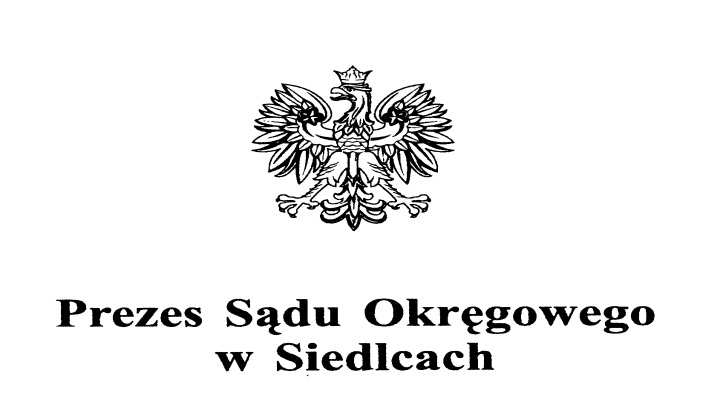 